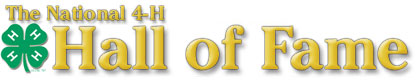 NAE4-HA National 4-H Hall of Fame Entertainer ApplicationReturn By: June 1, 2014               Return To: Cheryl Varnadoe, Extension 4-H Specialist, University of GeorgiaRoom 324, Hoke Smith Annex, UGA, Athens, GA 30602Instructions:Each state may nominate one singer to entertain at the National Hall of Fame Ceremony. The nominating State may provide transportation and lodging for selected performer to attend and perform at the National Hall of Fame Ceremony.  Applicants must check with their own State for specifics.Form must be accompanied by a photo and a web link to an unlisted video on YouTube or a video on DVD. All applicants must first be approved by their State 4-H Office.Auditions may include more than one number, but should not exceed 10 minutes. Audition numbers should be appropriate for a formal ceremony and should be inspirational in theme. Please do not send more than two links for your audition. Only solo performances will be accepted. Application must include a letter recommendation by a State 4-H Specialist/Faculty member or an Extension Agent/Faculty staff memberApplication Information:Name: ________________________________________		Years in 4-H: _____________Address: _______________________________________	 City/State/Zip: ___________________________________Home Phone: __________________________________ 	Cell Phone: _____________________E-mail:__________________________________________	Age: _________ Grade:___________Video YouTube Link___________________________________________________________________Provide a 100 word description of yourself for introductions. Include 4-H projects, leadership and citizenship information about yourself.Describe the performance you submitted:Signature of 4-H member: _________________________________________Approval by State 4-H Leader or Staff: _______________________________